 			         KAYIT DONDURMA DİLEKÇESİ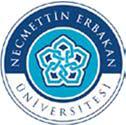 T.C.NECMETTİN ERBAKAN ÜNİVERSİTESİ                     SAĞLIK HİZMETLERİ MESLEK YÜKSEKOKULU MÜDÜRLÜĞÜNE……………………………………………………………………………………………………………………………………………………………………………………………………………………………………………………………………………………………….sebebi ile uygun görülmesi halinde aşağıda belirttiğim dönemlerde kaydımın dondurulmasını arz ederim.…../……/20....Adı SoyadıİmzaEkler:1- Sağlık Raporu (Sağlıkla ilgili mazeretler için geçerli ve zorunludur)2- ………………………………………………………………….Adı SoyadıÖğrenci NumarasıProgramıÖğrencininDanışmanıTelAdresKayıtDondurmaTalep EdilenEğitimÖğretim Yılıve Dönemler